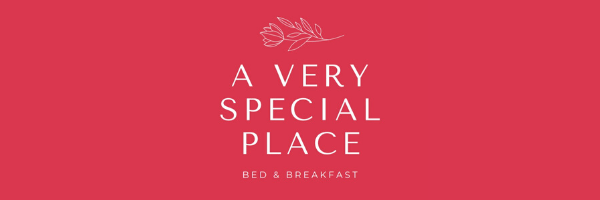 Your safety is our top priorityDear Guest,The health and wellbeing of our guests and team members is and always will be our top priority.We are actively monitoring all COVID-19 updates from the CDC website and will continue to implement the recommended health and safety measures.Updates and changes you can expect with your stay ﻿We’ve limited our direct contact and are practising safe distancing – we offer a completely contactless check-in and check-out. 
We have implemented a rigorous cleaning and disinfecting schedule for our public areas (including high-touch areas such as lifts, door handles, etc.) 
We’ve increased the availability of hand sanitiser throughout the property.
We are adhering to official guidelines and regulations at all times. 
We are using hospital-grade disinfectant. 
We have updated to a room service breakfast, which will be safely placed outside your door. 
You can now make reservations for our restaurant online.
All our menus can now be accessed online.
Our new app enables you to safely order from our restaurant online.
We are keeping rooms unoccupied for 72 hours between bookings.
You can access the full list detailing our updated safety measures here.We can’t wait to open our doors for you again!Please don’t hesitate to reach out with any questions you might have. We are here for you, even from a distance!Kind regards,A Very Special Place B&B TeamA Very Special Place B&B
154A Pentonville Rd N1 9JELondon0844 880 3000
reception@averyspecialplace.comeviivo’s My Guest Manager helps you build invaluable guest profiles in full GDPR compliance, in order to anticipate your guests’ needs, improve guest communications, and collect great reviews. Email guests automatically ahead of their stay, with useful information and clear check-in instructions (directions, access codes, menus, points of interest etc.).Click here to find out more. 